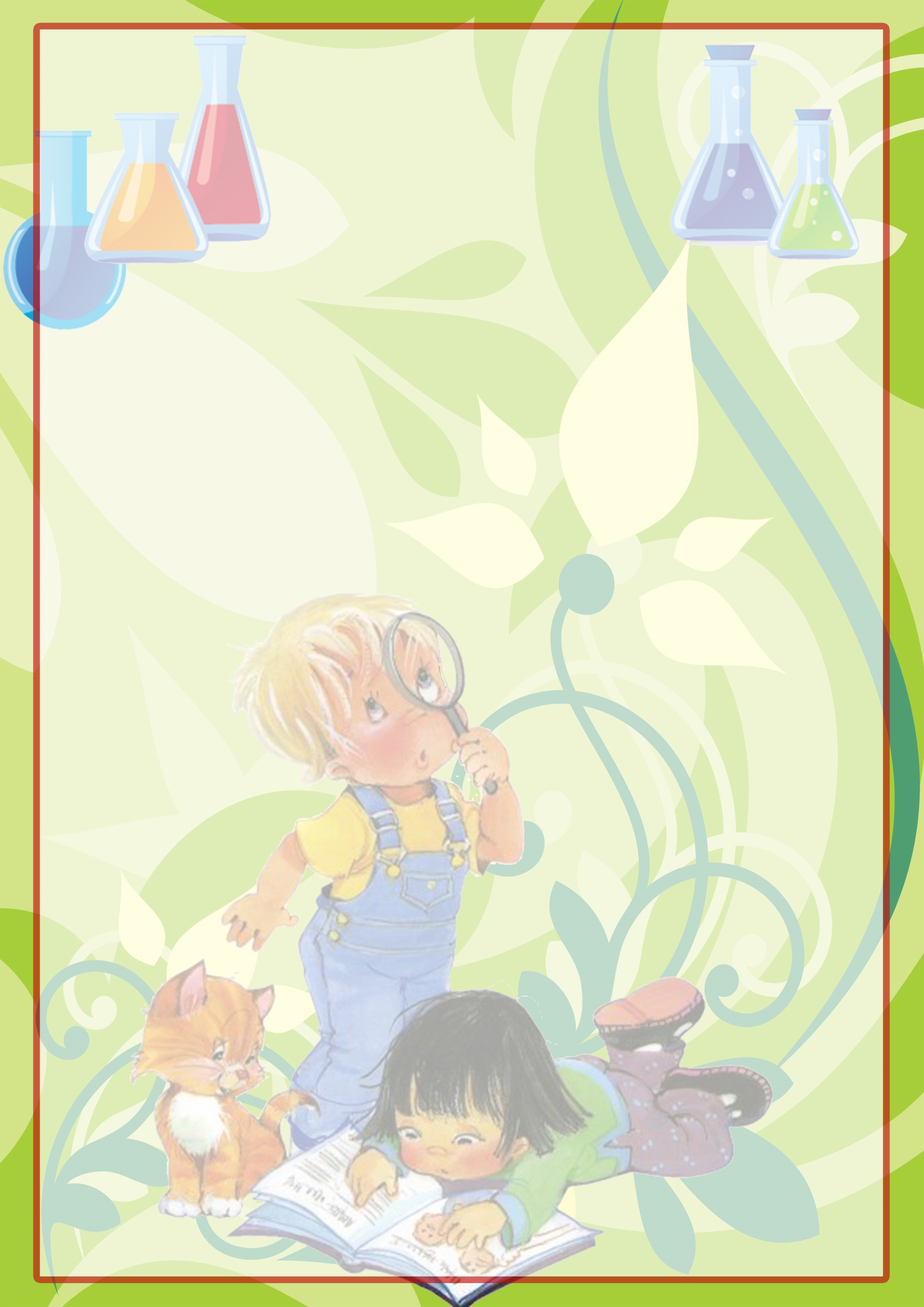                               Э С С Е     «Ранняя профориентация и будущее ребенка»С трех лет мечтают дети скорее подрасти,не терпится  стать взрослыми самим вперед идтиОдни хотели б по морю плавать капитанамиДругие в космос  полететь и людей лечить.Хотят быть президентами, мэром. Генералом.Только всему этому их надо научить.И вот я замечаю; кого к чему влечет:Одни танцуют классно, другой круто поетА этот всю прогулку разглядывал жуков.Над этим все хохочут- второй Олег ПоповТаланты без внимания не стоит оставлять.Кто как не воспитатель их должен развивать?Но как помочь детишкам раскрыться, больше знать?Исследовательскую деятельностьРешила я начать.Возник вопрос однажды: Как лампочка горит?«Это электрик знает»- Тамара говорит.«Я тоже, дети, знаю. Хотите покажу?Вот эти проводочки я к лампе подвожу…»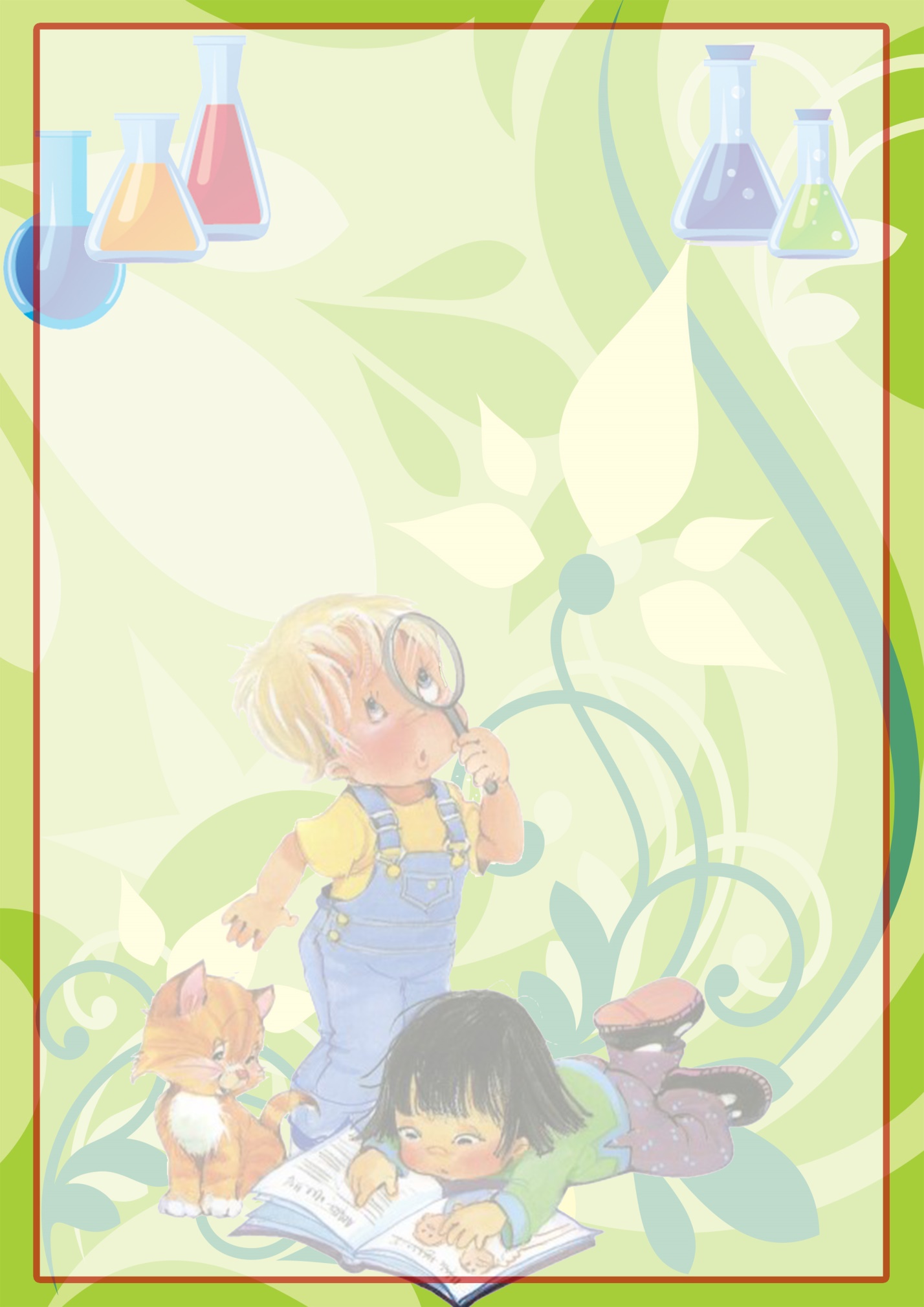 И мы проводим опыт, у всех глаза горят,Все спорят, сомневаются, конечно же шумят.Вот загорелась лампочка- и в группе тишина.Детишки все в восторге, я радуюсь сама-Доступно рассказала, что такое «ток»,Мы вместе вывод сделали:Подвели итогА как вулкан «работает» Хотите посмотреть?Вот уксус, ложка соды- все начало шипеть…О космосе заспорили, вращении планет:Вновь экспериментируем-вернее средства нет.Родители включились, им интересно сталоЛариса Александровна, как шарик надувала?Сначала насыпала, потом все полила..Рассказывала дома опыт детвора.Мама свою дочку порадовать решила:Опыт детям показать Риту научилаРита, как «профессор» колбами звенитУ всех сосредоточенный и серьезный вид…Я свою работу буду продолжать,Чтоб было и профессию легче выбиратьИ открывать мир детям, хочу признаться честно,кривить душой не стану, самой мне интересно.